http://ege-crimea.ru/normativnyie-dokumentyi-2/regionalnyie-dokumentyi 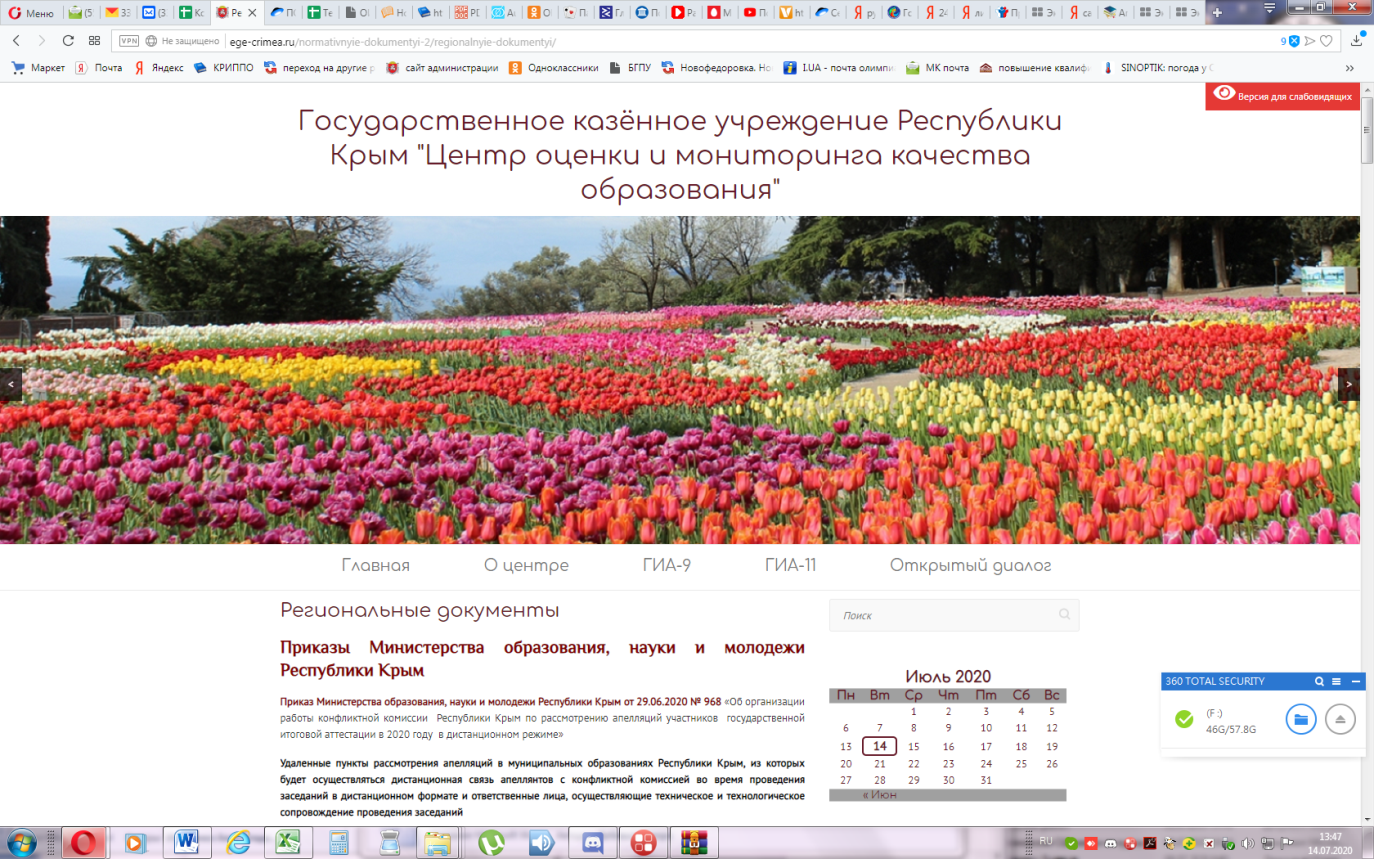 https://edu.gov.ru 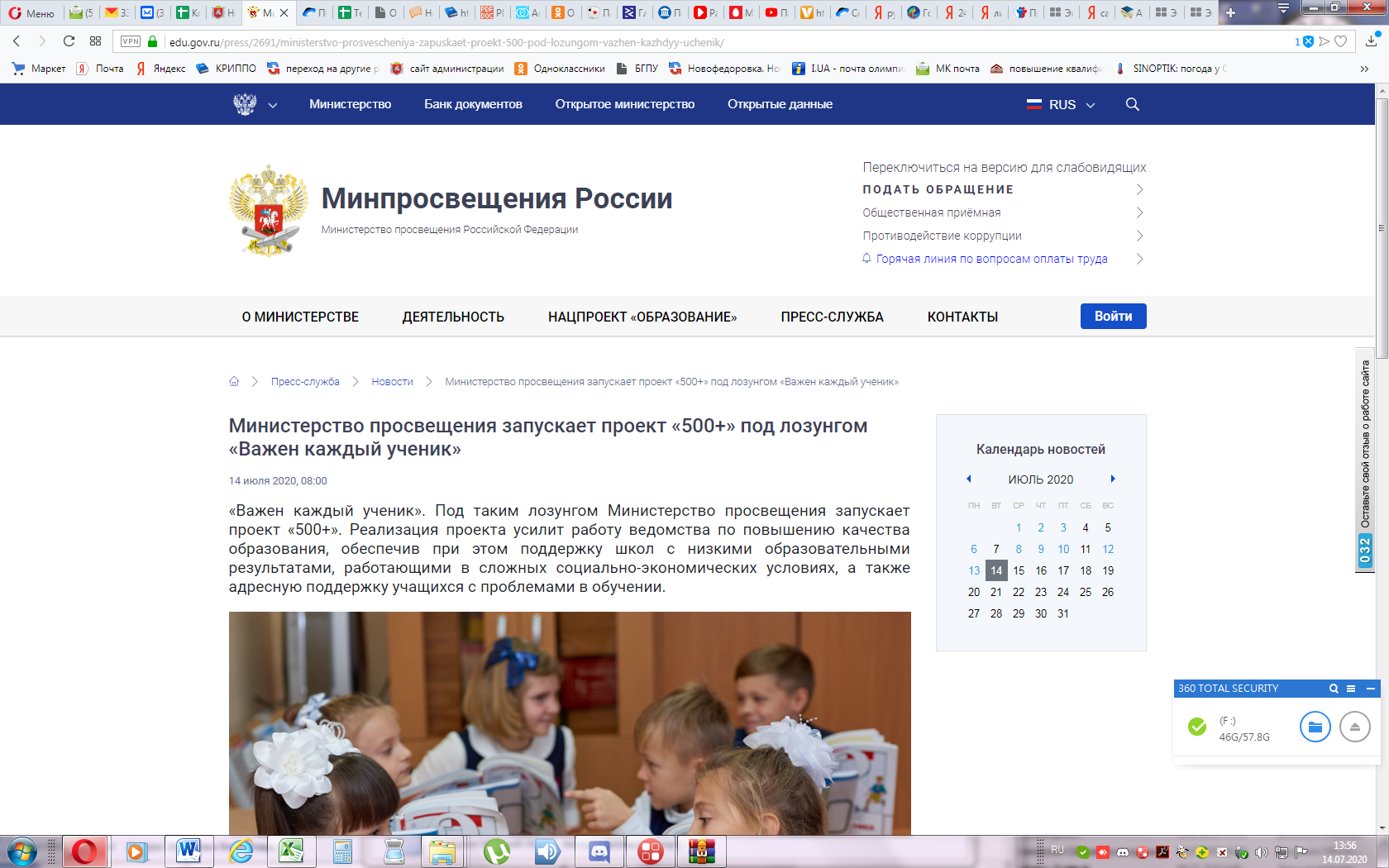 https://minobrnauki.gov.ru 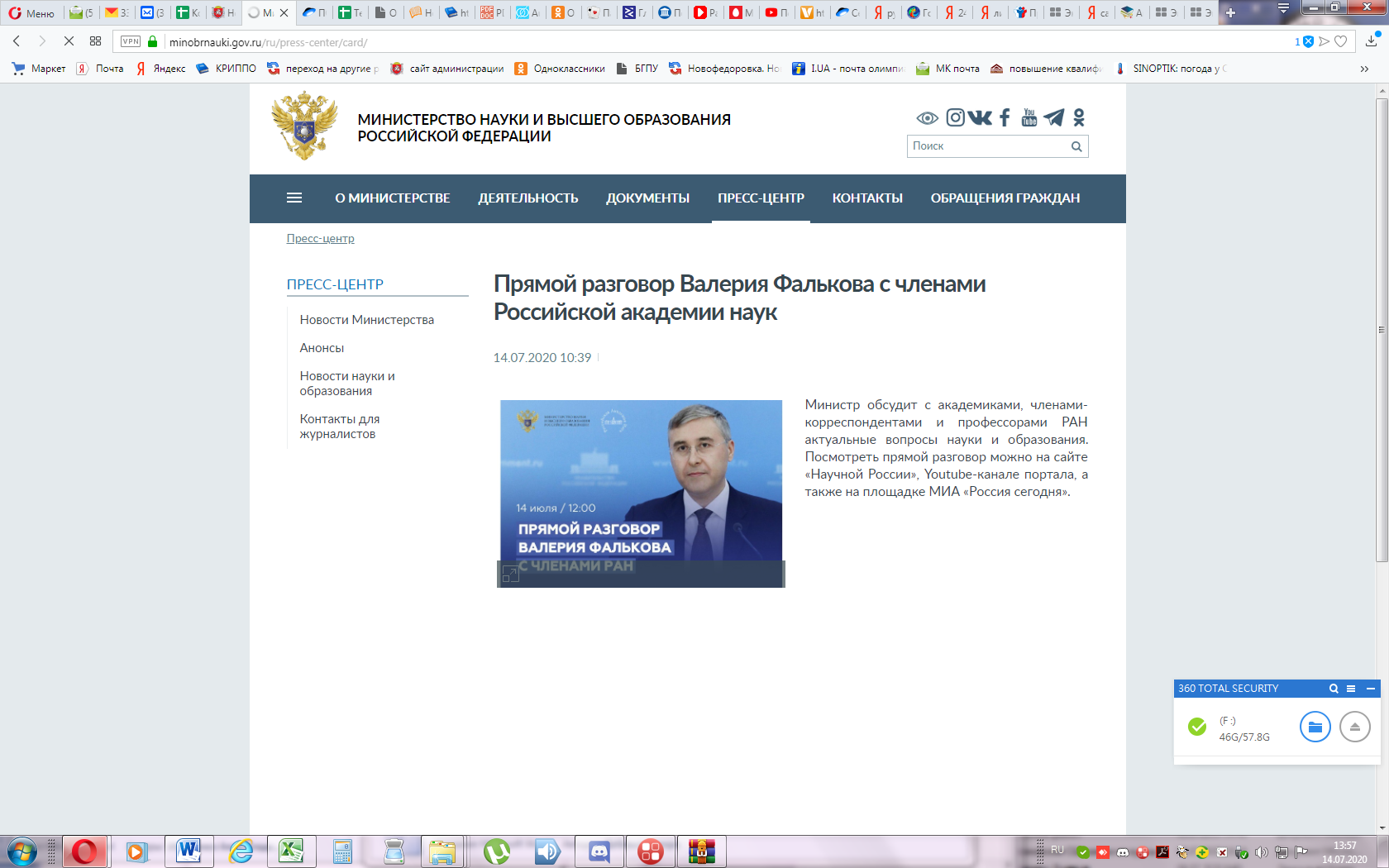 http://nav-gia.obrnadzor.gov.ru 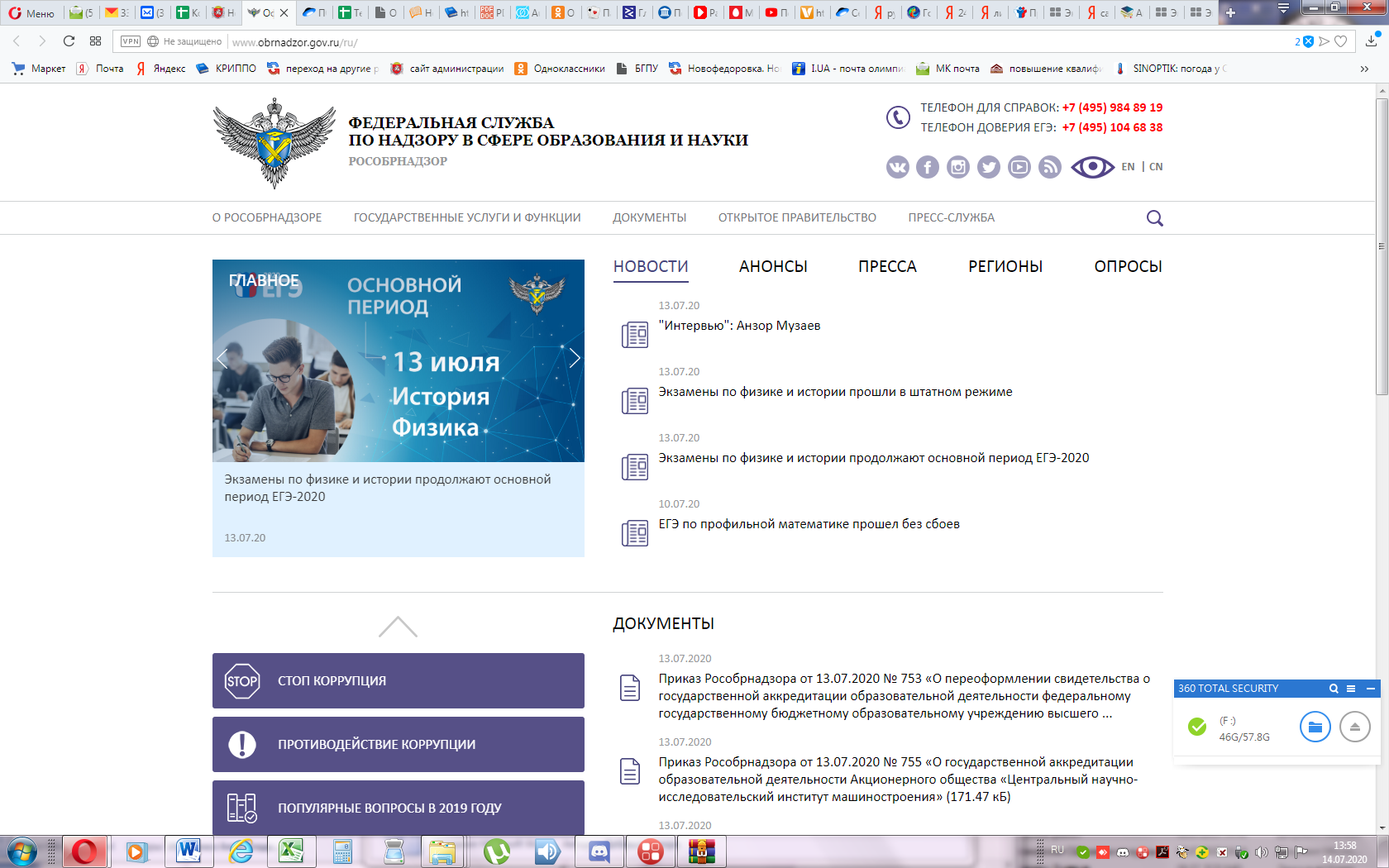 http://www.rustest.ru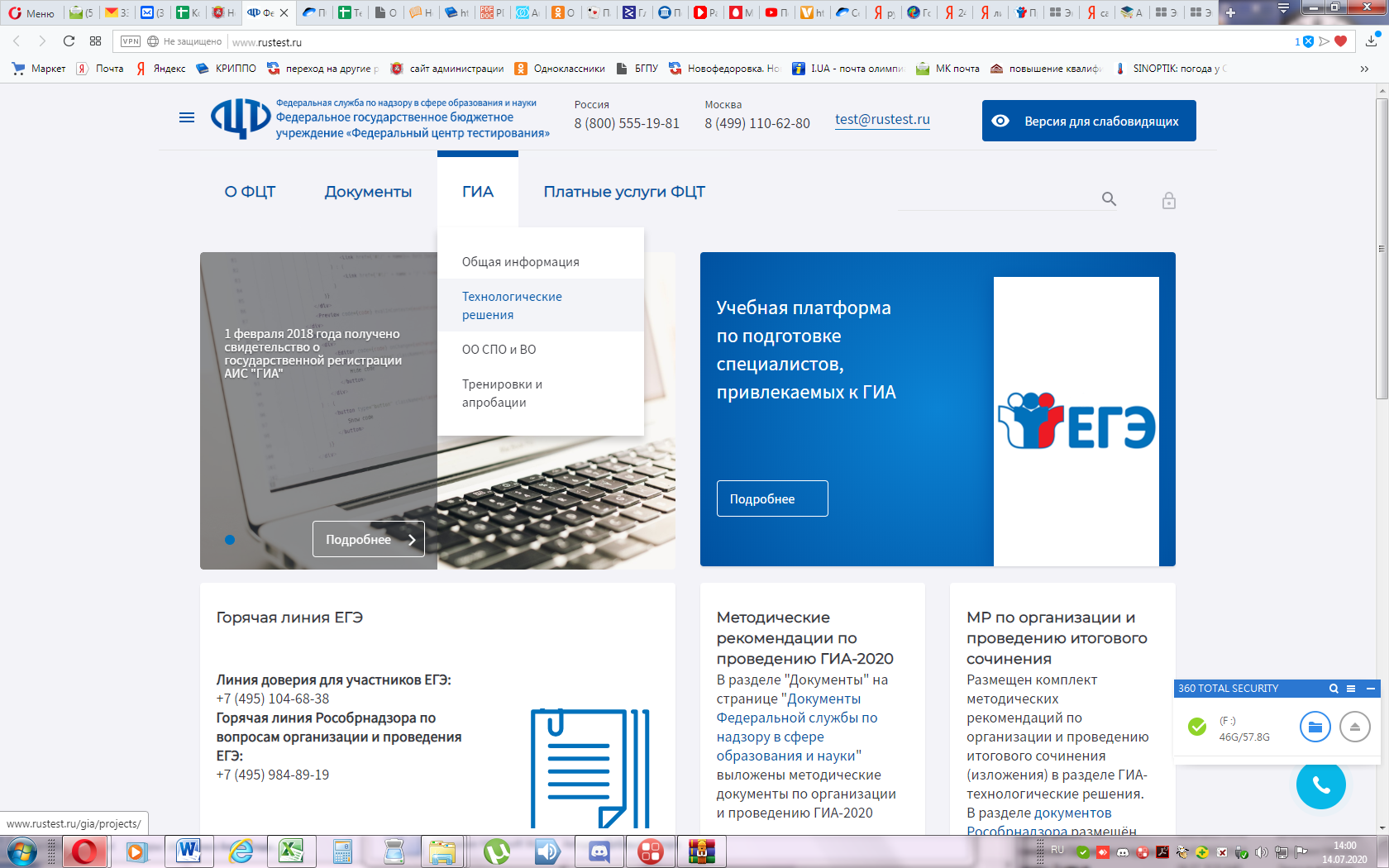 https://fipi.ru 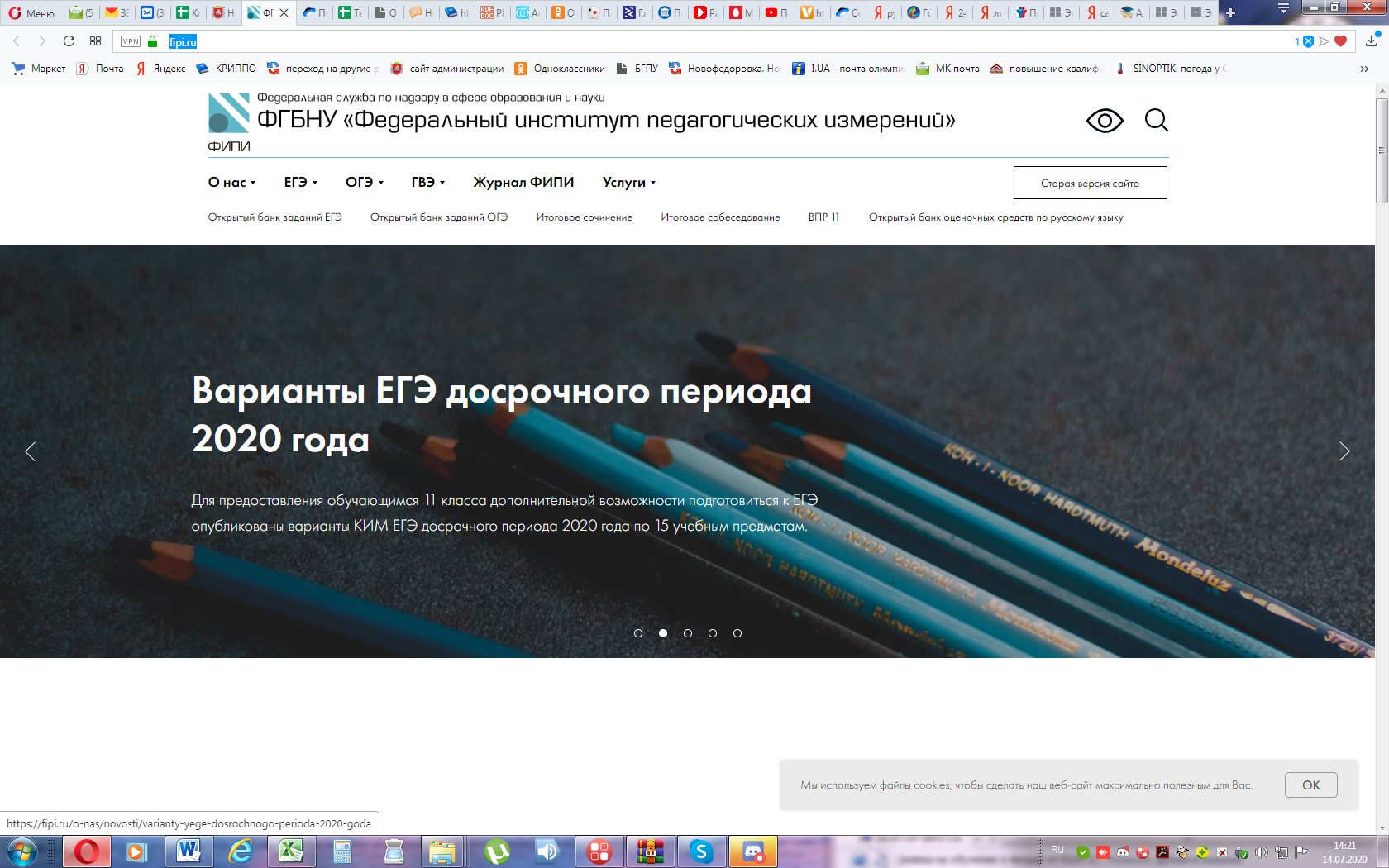 https://monm.rk.gov.ru/ru/structure/177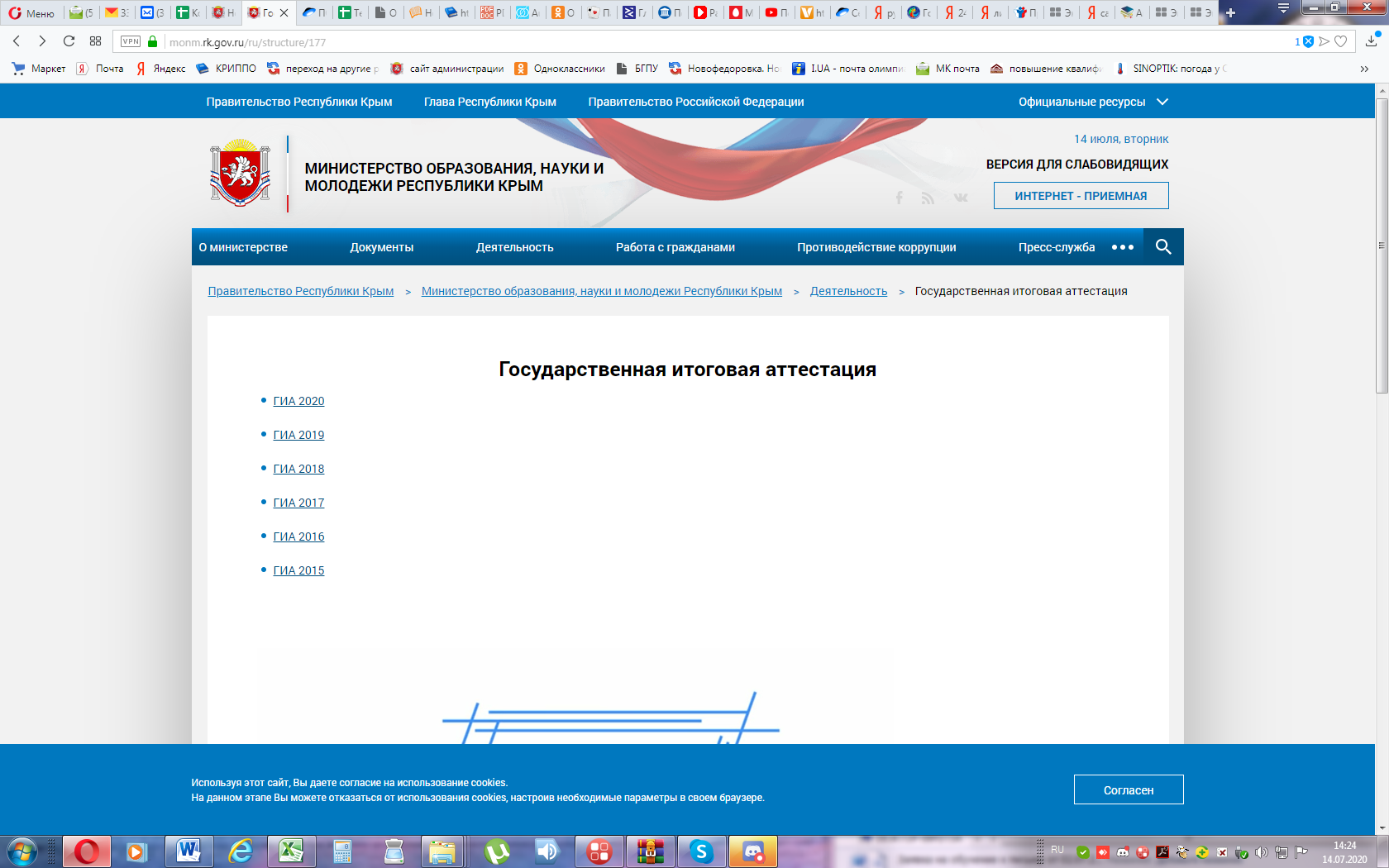 